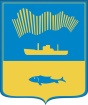 АДМИНИСТРАЦИЯ ГОРОДА МУРМАНСКАКОМИТЕТ ПО ОБРАЗОВАНИЮПРИКАЗ03.06.2021                                                                                                          № 925Об организации предоставления сертификатов дополнительного образования обучающимся в возрасте от 5 до 18 лет на территории муниципального образования город Мурманск в летний период 2021 года	В соответствии с распоряжением Правительства Мурманской области    от 06.03.2020 № 38-РП, в целях формирования реестра сертификатов дополнительного образования в муниципальном образовании город Мурманск на 2021/2022 учебный год, п р и к а з ы в а ю:	1. Организовать прием от родителей (законных представителей) обучающихся, проживающих на территории города Мурманска, заявлений о предоставлении сертификатов дополнительного образования и регистрации в реестре сертификатов дополнительного образования в период с 7 июня по 31 августа 2021 года.	2. Определить образовательные учреждения, осуществляющие в соответствии с пунктом 2.7. Положения о персонифицированном дополнительном образовании прием и регистрацию заявлений о предоставлении сертификатов дополнительного образования в соответствии с Приложением.	3. Руководителям образовательных учреждений города Мурманска:3.1. Обеспечить прием от родителей (законных представителей) обучающихся, проживающих на территории города Мурманска, заявлений о предоставлении сертификатов дополнительного образования и регистрации в реестре сертификатов дополнительного образования в период с 7 июня по 31 августа 2021 года в соответствии с приложением.3.2. Разместить информацию об образовательных учреждениях города Мурманска, осуществляющих прием и регистрацию заявлений о предоставлении сертификатов дополнительного образования в период с 7 июня по 31 августа 2021 года, на информационных стендах, официальных сайтах и официальных группах образовательных учреждений в информационно-телекоммуникационной сети Интернет.	4. Директору МАУ г. Мурманска «Муниципальный опорный центр дополнительного образования детей» (Комарова Е.М.) обеспечить размещение информации  об образовательных учреждениях города Мурманска, осуществляющих прием и регистрацию заявлений о предоставлении сертификатов дополнительного образования в период с 7 июня по 31 августа 2021 года, на официальном сайте учреждения.	5. Директору МБУ ДПО ГИМЦРО (Демьянченко Н.А.) обеспечить размещение информации  об образовательных учреждениях города Мурманска, осуществляющих прием и регистрацию заявлений о предоставлении сертификатов дополнительного образования в период с 7 июня по 31 августа 2021 года, на Образовательном портале города Мурманска.	6. Контроль исполнения приказа возложить на Ананьину Л.А., начальника отдела воспитания, дополнительного образования и охраны прав несовершеннолетних.Председатель комитета                                                                В.Г. АндриановПриложениек приказу комитета от 03.06.2021  № 925Перечень организаций, осуществляющих прием и регистрацию заявлений на получение сертификатов дополнительного образования в летний период 2021 года № п/пПолное наименование организацииГРАФИК ПРИЕМА ЗАЯВЛЕНИЙ И АКТИВАЦИИ СЕРТИФИКАТОВГРАФИК ПРИЕМА ЗАЯВЛЕНИЙ И АКТИВАЦИИ СЕРТИФИКАТОВГРАФИК ПРИЕМА ЗАЯВЛЕНИЙ И АКТИВАЦИИ СЕРТИФИКАТОВГРАФИК ПРИЕМА ЗАЯВЛЕНИЙ И АКТИВАЦИИ СЕРТИФИКАТОВГРАФИК ПРИЕМА ЗАЯВЛЕНИЙ И АКТИВАЦИИ СЕРТИФИКАТОВГРАФИК ПРИЕМА ЗАЯВЛЕНИЙ И АКТИВАЦИИ СЕРТИФИКАТОВ№ п/пПолное наименование организацииИЮНЬФактический адрес, по которому осуществляется прием и регистрация заявлений на получение сертификатов дополнительного образования, их активация в летний период 2021 годаИЮЛЬФактический адрес, по которому осуществляется прием и регистрация заявлений на получение сертификатов дополнительного образования, их активация в летний период 2021 годаАВГУСТФактический адрес, по которому осуществляется прием и регистрация заявлений на получение сертификатов дополнительного образования, их активация в летний период 2021 годамуниципальное бюджетное общеобразовательное учреждение г. Мурманска «Гимназия № 1»Понедельник, среда, пятница14.00-15.00183071, г. Мурманск, проезд Связи, дом 30Среда14.00-16.00183071, г. Мурманск, проезд Связи, дом 30Понедельник, среда, пятница14.00-15.00183071, г. Мурманск, проезд Связи, дом 30муниципальное бюджетное общеобразовательное учреждение г. Мурманска «Гимназия № 2»Вторник, четверг11.00-15.00183038, г. Мурманск, пр. Ленина, дом 59Вторник, четверг11.00-15.00183038, г. Мурманск, пр. Ленина, дом 59Вторник, четверг11.00-15.00183038, г. Мурманск, пр. Ленина, дом 59муниципальное бюджетное общеобразовательное учреждение г. Мурманска «Гимназия № 3»Понедельник-суббота09.00-13.00183038, г. Мурманск, ул. Челюскинцев, дом 14Понедельник-пятница12.00-14.00183038, г. Мурманск, ул. Карла Либкнехта, дом 18А(МБОУ СОШ № 34)Понедельник-пятница12.00-14.00183038, г. Мурманск, ул. Карла Либкнехта, дом 18А(МБОУ СОШ № 34)муниципальное бюджетное общеобразовательное учреждение г. Мурманска «Гимназия № 5»Понедельник, четверг10.00-12.00183038, г. Мурманск, ул. Карла Маркса, дом 13Понедельник, четверг10.00-12.00183038, г. Мурманск, ул. Карла Маркса, дом 13с 15.08.2021четверг, 10.00-12.00183038, г. Мурманск, ул. Карла Маркса, дом 13муниципальное бюджетное общеобразовательное учреждение г. Мурманска «Гимназия № 6»Четверг, 14.00-16.00183050, г. Мурманск, ул. Беринга, дом 18Вторник, четверг10.00-15.00183014, г. Мурманск, ул.Баумана, дом 11(МБОУ «Гимназия № 10)с 18.08.2021четверг, 14.00-16.00183050, г. Мурманск, ул. Беринга, дом 18муниципальное бюджетное общеобразовательное учреждение г. Мурманска «Гимназия № 7»Понедельник, четверг,15.00-19.00183008, г. Мурманск, ул. Зои Космодемьянской, дом 13Вторник, четверг10.00-13.00183008, г. Мурмаск, ул. Спартака, дом 11(«Кадетская школа города Мурманска»Понедельник, четверг,15.00-19.00183008, г. Мурманск, ул. Зои Космодемьянской, дом 13муниципальное бюджетное общеобразовательное учреждение г. Мурманска «Гимназия № 8»Понедельник-пятница10.00-15.00183039, г. Мурманск, ул. Книповича, дом  35/2Среда, пятница15.00-17.00183039, г. Мурманск, ул. Книповича, дом  35/2с 15.08.2021Понедельник-пятница10.00-17.00183039, г. Мурманск, ул. Книповича, дом  35/2муниципальное бюджетное общеобразовательное учреждение г. Мурманска «Гимназия № 9»Понедельник11.00-14.00183034, Мурманск, ул.  Ивченко, дом 15Вторник10.00-15.00183031, г. Мурманск, ул. Адмирала флота Лобова, дом 9/6(«Прогимназия № 51»с 22.08.2021Понедельник11.00-14.00183034, Мурманск, ул.  Ивченко, дом 15муниципальное бюджетное общеобразовательное учреждение г. Мурманска «Гимназия № 10»Вторник, четверг10.00-15.00183014, г. Мурманск, ул. Баумана, дом 11Вторник, четверг10.00-15.00183014, г. Мурманск, ул. Баумана, дом 11Вторник, четверг10.00-15.00183014, г. Мурманск, ул. Баумана, дом 11муниципальное бюджетное общеобразовательное учреждение г. Мурманска «Лицей № 2»Вторник, четверг10.00-13.00183038, г. Мурманск, ул. Самойловой, дом 2Четверг10.00-13.00183038, г. Мурманск, ул. Самойловой, дом 2Четверг10.00-13.00183038, г. Мурманск, ул. Самойловой, дом 2муниципальное бюджетное общеобразовательное учреждение «Мурманский академический лицей»Среда12.00-15.00183040, г. Мурманск, ул. Аскольдовцев, дом 9/22Среда12.00-15.00183040, г. Мурманск, ул. Аскольдовцев, дом 9/22Среда12.00-15.00183040, г. Мурманск, ул. Аскольдовцев, дом 9/22муниципальное бюджетное общеобразовательное учреждение г. Мурманска «Мурманский международный лицей»08.06.202111.00-13.00183050, г. Мурманск, проезд Ледокольный, дом 23Вторник10.00-13.00183052, г. Мурманск, пер. Якорный, дом 5(МБОУ СОШ № 13)Вторник11.00-13.00183050, г. Мурманск, проезд Ледокольный, дом 23муниципальное бюджетное общеобразовательное учреждение г. Мурманска «Мурманский политехнический лицей»Среда, четверг09.00-13.00183038, г. Мурманск, ул. Папанина, дом 10Четверг10.00-16.00183025, г. Мурманск, пр. Капитана Тарана, дом 1(«ПРОГИМНАЗИЯ № 40»)Вторник, четверг, 09.00-13.00183038, г. Мурманск, ул. Папанина, дом 10муниципальное бюджетное общеобразовательное учреждение г. Мурманска «Прогимназия № 24»Понедельник-пятница12.00-13.00183008, г. Мурманск, ул. Морская, дом 3аПонедельник-пятница12.00-13.00183008, г. Мурманск, ул. Морская, дом 3аПонедельник-пятница12.00-13.00183008, г. Мурманск, ул. Морская, дом 3амуниципальное бюджетное общеобразовательное учреждение г. Мурманска «Прогимназия №40»Четверг10.00-16.00183025, г. Мурманск, пр. Капитана Тарана, дом 1Четверг10.00-16.00183025, г. Мурманск, пр. Капитана Тарана, дом 1Четверг10.00-16.00183025, г. Мурманск, пр. Капитана Тарана, дом 1муниципальное бюджетное общеобразовательное учреждение г. Мурманска «Прогимназия № 51»Вторник10.00-15.00183034, г. Мурманск, ул. Адмирала флота Лобова,  дом 9,  корпус 6Вторник10.00-15.00183034, г. Мурманск, ул. Адмирала флота Лобова,  дом 9,  корпус 6Вторник10.00-15.00183034, г. Мурманск, ул. Адмирала флота Лобова,  дом 9,  корпус 6муниципальное бюджетное общеобразовательное учреждение г. Мурманска «Прогимназия № 61»Понедельник10.00-13.00183038, г. Мурманск, ул. Туристов, дом 34-аПонедельник10.00-13.00183038, г. Мурманск, ул. Туристов, дом 34-аПонедельник10.00-13.00183038, г. Мурманск, ул. Туристов, дом 34-амуниципальное бюджетное общеобразовательное учреждение г. Мурманска «Средняя общеобразовательная школа № 3»Понедельник-четверг14.00-16.00184635, г. Мурманск, жилой район Росляково, ул. Школьная, дом 1Понедельник-четверг14.00-16.00184635, г. Мурманск, жилой район Росляково, ул. Школьная, дом 1Понедельник-пятница10.00-16.00184635, г. Мурманск, жилой район Росляково, ул. Молодёжная, дом 14(МБОУ ООШ № 4)муниципальное бюджетное общеобразовательное учреждение г. Мурманска «Основная общеобразовательная школа № 4»Понедельник-пятница10.00-16.00184635, г. Мурманск, жилой район Росляково, ул. Молодёжная, дом 14Понедельник-пятница10.00-16.00184635, г. Мурманск, жилой район Росляково, ул. Молодёжная, дом 14Понедельник-пятница10.00-16.00184635, г. Мурманск, жилой район Росляково, ул. Молодёжная, дом 14муниципальное бюджетное общеобразовательное учреждение г. Мурманска «Средняя общеобразовательная школа № 5»Среда10.00-13.00Пятница12.00-15.00183040, г. Мурманск, ул. Александрова, дом 32/2Среда 10.00-13.00183040, г. Мурманск, ул. Александрова, дом 32/2Среда10.00-13.00Пятница12.00-15.00183040, г. Мурманск, ул. Александрова, дом 32/2муниципальное бюджетное общеобразовательное учреждение г. Мурманска «Средняя общеобразовательная школа № 11»Вторник, четверг10.00-14.00183034, г. Мурманск, ул. Гаджиева, дом 6аВторник10.00-15.00183034, г. Мурманск, ул. Адмирала флота Лобова,  дом 9,  корпус 6(«Прогимназия № 51»)Вторник10.00-15.00183034, г. Мурманск, ул. Адмирала флота Лобова,  дом 9,  корпус 6(«Прогимназия № 51»)муниципальное бюджетное общеобразовательное учреждение г. Мурманска «Средняя общеобразовательная школа № 13»30.06.202110.0013.00183052, г. Мурманск, пер. Якорный, дом 5Вторник10.00-13.00183052, г. Мурманск, пер. Якорный, дом 524.08.202127.08.202110.00-13.00183052, г. Мурманск, пер. Якорный, дом 5муниципальное бюджетное общеобразовательное учреждение г. Мурманска «Основная общеобразовательная школа № 16»Понедельник, среда10.00-12.00183005, г. Мурманск, ул. Лесная, дом 29Понедельник10.00-11.00183005, г. Мурманск, ул. Лесная, дом 29Вторник, четверг10.00-12.00183005, г. Мурманск, ул. Лесная, дом 29муниципальное бюджетное общеобразовательное учреждение г. Мурманска «Средняя общеобразовательная школа № 18»Среда12.00-15.00183035, г. Мурманск, ул. Чумбарова-Лучинского, дом 3бСреда12.00-15.00183035, г. Мурманск, ул. Чумбарова-Лучинского, дом 3бСреда12.00-15.00183035, г. Мурманск, ул. Чумбарова-Лучинского, дом 3бмуниципальное бюджетное общеобразовательное учреждение «Кадетская школа города Мурманска»Вторник, четверг10.00-13.00183008, г. Мурманск, ул. Спартака, дом 11Вторник, четверг10.00-13.00183008, г. Мурманск, ул. Спартака, дом 11Вторник, четверг10.00-13.00183008, г. Мурманск, ул. Спартака, дом 11муниципальное бюджетное общеобразовательное учреждение г. Мурманска «Средняя общеобразовательная школа № 20»Вторник, четверг13.00-15.00183052, Мурманская область, г. Мурманск, ул. Баумана, дом 40Вторник, четверг13.00-15.00183052, Мурманская область, г. Мурманск, ул. Баумана, дом 40Вторник, четверг13.00-15.00183052, Мурманская область, г. Мурманск, ул. Баумана, дом 40муниципальное бюджетное общеобразовательное учреждение г. Мурманска «Средняя общеобразовательная школа № 21»Понедельник, среда, пятница10.00-13.00Вторник, четверг14.00-17.00183053, г. Мурманск, ул. Крупской, дом 26Понедельник, среда, пятница10.00-13.00Вторник, четверг14.00-17.00183053, г. Мурманск, ул. Крупской, дом 26Понедельник, среда, пятница10.00-13.00Вторник, четверг14.00-17.00183053, г. Мурманск, ул. Крупской, дом 26муниципальное бюджетное общеобразовательное учреждение г. Мурманска «Средняя общеобразовательная школа № 22»Понедельник09.00-12.00183053, г. Мурманск, ул. Копытова, дом 36Вторник, четверг09.00-12.00183053, г. Мурманск, ул. Копытова, дом 36Вторник, четверг09.00-12.00183053, г. Мурманск, ул. Копытова, дом 36муниципальное бюджетное общеобразовательное учреждение г. Мурманска «Средняя общеобразовательная школа № 23»Понедельник, среда12.00-14.00183032, г. Мурманск, Лыжный проезд, дом 801.07.202129.07.202110.00-12.00183032, г. Мурманск, Лыжный проезд, дом 8с 16.08.2021Понедельник, среда, пятница11.00-13.00183032, г. Мурманск, Лыжный проезд, дом 8муниципальное бюджетное общеобразовательное учреждение г. Мурманска «Основная общеобразовательная школа № 26»Понедельник, среда10.00-13.00183031, г. Мурманск, ул. П. Морозова, дом 3аПонедельник, среда10.00-13.00183031, г. Мурманск, ул. П. Морозова, дом 3аПонедельник, среда10.00-13.00183031, г. Мурманск, ул. П. Морозова, дом 3амуниципальное бюджетное общеобразовательное учреждение г. Мурманска «Средняя общеобразовательная школа № 27»Вторник10.00-12.00183014, г. Мурманск, ул. Бочкова, дом 15Вторник10.00-12.00183014, г. Мурманск, ул. Бочкова, дом 15Вторник10.00-12.00183014, г. Мурманск, ул. Бочкова, дом 15муниципальное бюджетное общеобразовательное учреждение г. Мурманска «Средняя общеобразовательная школа № 28»Вторник, пятница12.00-14.00183027, г. Мурманск, ул.Чехова, дом 11Вторник, пятница12.00-14.00183027, г. Мурманск, ул.Чехова, дом 11Вторник, пятница12.00-14.00183027, г. Мурманск, ул.Чехова, дом 11муниципальное бюджетное общеобразовательное учреждение г. Мурманска «Средняя общеобразовательная школа № 31»Понедельник, среда, пятница12.00-15.00183053, г. Мурманск, ул. Героев Рыбачьего дом 58Понедельник, среда, пятница12.00-15.00183053, г. Мурманск, ул. Героев Рыбачьего дом 58Понедельник, среда, пятница12.00-15.00183053, г. Мурманск, ул. Героев Рыбачьего дом 58муниципальное бюджетное общеобразовательное учреждение г. Мурманска «Средняя общеобразовательная школа № 33»Вторник15.00-17.00183053, г. Мурманск, ул. Крупской, дом 13Вторник15.00-17.00183053, г. Мурманск, ул. Крупской, дом 13Вторник15.00-17.00183053, г. Мурманск, ул. Крупской, дом 13муниципальное бюджетное общеобразовательное учреждение г. Мурманска «Средняя общеобразовательная школа № 34»Понедельник,пятница12.00-14.00183038, г. Мурманск, ул. Карла Либкнехта, дом 18АПонедельник,пятница12.00-14.00183038, г. Мурманск, ул. Карла Либкнехта, дом 18АПонедельник,пятница12.00-14.00183038, г. Мурманск, ул. Карла Либкнехта, дом 18Амуниципальное бюджетное общеобразовательное учреждение г. Мурманска «Средняя общеобразовательная школа № 36»Вторник, четверг12.00-14.00 183038, г. Мурманск, ул. Комсомольская, дом 13Среда12.00-14.00183038, г. Мурманск, ул. Комсомольская, дом 13с 15.08.2021Вторник, четверг12.00-14.00183038, г. Мурманск, ул. Комсомольская, дом 13муниципальное бюджетное общеобразовательное учреждение г. Мурманска «Основная общеобразовательная школа № 37»Понедельник, пятница11.00-13.0014.00-16.00г. Мурманск, пр. Кирова 17а(ДЮСШ № 7)с 01.07 по 08.07.2021Понедельник, пятница11.00-13.0014.00-16.00г. Мурманск, пр. Кирова 17а(ДЮСШ № 7)с 27.08.202109.00-15.00183032, г. Мурманск, пр. Кирова, дом 36/27муниципальное бюджетное общеобразовательное учреждение г. Мурманска «Средняя общеобразовательная школа № 38»Понедельник, четверг14.30-16.00183017, г. Мурманск, ул. Сафонова, дом 37Понедельник-пятница12.00-16.00183017, г. Мурманск, ул. Торцева, дом 11(ДДТ им. А. Торцева)с 16.08.2021Понедельник, четверг14.30-16.00183017, г. Мурманск, ул. Сафонова, дом 37муниципальное бюджетное общеобразовательное учреждение г. Мурманска «Средняя общеобразовательная школа № 41»Понедельник-пятница (по предваритель-ной записи)183034, г. Мурманск, пр. Героев-североморцев, дом 76, корпус 3Понедельник, среда, пятница (по предваритель-ной записи)183034, г. Мурманск, пр. Героев-североморцев, дом 76, корпус 3Понедельник, среда, пятница (по предваритель-ной записи)Понедельник, среда, пятница (по предварительной записи)муниципальное бюджетное общеобразовательное учреждение г. Мурманска «Средняя общеобразовательная школа № 42 имени Е.В. Шовского»Понедельник-пятница10.00-13.00183052, г. Мурманск, ул. Героев Рыбачьего, дом 15Понедельник-пятница10.00-13.00183052, г. Мурманск, ул. Героев Рыбачьего, дом 15Понедельник-пятница10.00-13.00183052, г. Мурманск, ул. Героев Рыбачьего, дом 15муниципальное бюджетное общеобразовательное учреждение г. Мурманска «Средняя общеобразовательная школа № 43»Понедельник-пятница10.00-13.00183025, г. Мурманск, ул. Академика Книповича, дом 36АПонедельник-пятница10.00-13.00183025, г. Мурманск, ул. Академика Книповича, дом 36АПонедельник-пятница10.00-13.00183025, г. Мурманск, ул. Академика Книповича, дом 36Амуниципальное бюджетное общеобразовательное учреждение г. Мурманска «Средняя общеобразовательная школа № 44»Среда13.00-14.00183031, г. Мурманск, ул. Виктора Миронова, дом 5Среда13.00-14.00183031, г. Мурманск, ул. Виктора Миронова, дом 5Среда13.00-14.00183031, г. Мурманск, ул. Виктора Миронова, дом 5муниципальное бюджетное общеобразовательное учреждение г. Мурманска «Средняя общеобразовательная школа № 45»Понедельник15.00-19.00Среда14.00-18.00183040, г. Мурманск, ул. Халатина, дом 17Вторник15.00-17.00Суббота09.00-12.00183040, г. Мурманск, ул. Халатина, дом 17Вторник15.00-17.00Суббота09.00-12.00183040, г. Мурманск, ул. Халатина, дом 17муниципальное бюджетное общеобразовательное учреждение              г. Мурманска «Средняя общеобразовательная школа № 49»Понедельник-пятница10.00-13.00183036, г. Мурманск, ул. Скальная, дом 12Вторник, четверг10.00-12.00183036, г. Мурманск, ул. Скальная, дом 12с 18.08.2021Понедельник-пятница10.00-12.00183036, г. Мурманск, ул. Скальная, дом 12муниципальное бюджетное общеобразовательное учреждение г. Мурманска «Средняя общеобразовательная школа № 50»Понедельник, среда10.00-13.00183074, г. Мурманск, ул. Капитана Орликовой, дом 35Понедельник10.00-13.00183074, г. Мурманск, ул. Капитана Орликовой, дом 35Понедельник10.00-13.00183074, г. Мурманск, ул. Капитана Орликовой, дом 35муниципальное бюджетное общеобразовательное учреждение г. Мурманска «Средняя общеобразовательная школа № 53»Понедельник-пятница09.00-15.00перерыв с 13.00-14.00183025, г. Мурманск, ул. Папанина, дом 3Понедельник-пятница09.00-15.00перерыв с 13.00-14.00183025, г. Мурманск, ул. Папанина, дом 3Понедельник-пятница09.00-15.00перерыв с 13.00-14.00183025, г. Мурманск, ул. Папанина, дом 3муниципальное бюджетное общеобразовательное учреждение г. Мурманска «Средняя общеобразовательная школа № 56»Понедельник-пятница09.00-12.00183038, г. Мурманск, ул. Седова, дом 8Понедельник-пятница09.00-12.00183038, г. Мурманск, ул. Седова, дом 8Понедельник-пятница09.00-12.00183038, г. Мурманск, ул. Седова, дом 8муниципальное бюджетное общеобразовательное учреждение г. Мурманска «Средняя общеобразовательная школа № 57»Понедельник-пятница12.00-16.00183017, г. Мурманск, ул. Торцева, дом 11(ДДТ им. А. Торцева)Понедельник-пятница12.00-16.00183017, г. Мурманск, ул. Торцева, дом 11(ДДТ им. А. Торцева)Понедельник-пятница12.00-16.00183017, г. Мурманск, ул. Торцева, дом 11(ДДТ им. А. Торцева)муниципальное бюджетное общеобразовательное учреждение г. Мурманска «Основная общеобразовательная школа № 58»Вторник10.00-12.00Четверг14.00-16.00183036, г. Мурманск, ул. Капитана Маклакова, дом 39Вторник10.00-12.00Четверг14.00-16.00183036, г. Мурманск, ул. Капитана Маклакова, дом 39Вторник10.00-12.00Четверг14.00-16.00183036, г. Мурманск, ул. Капитана Маклакова, дом 39Муниципальное бюджетноеучреждение дополнительного образования г. Мурманска «Центр психолого-педагогической, медицинской и социальной помощи».Вторник14.00-15.00по предварительной записи)183014, г. Мурманск, ул. Баумана, дом 1;183014, г. Мурманск, проспект Кольский, дом 109;183025, г. Мурманск, ул. Капитана Буркова, д. 19а;Вторник14.00-15.00по предварительной записи)183014, г. Мурманск, ул. Баумана, дом 1;183014, г. Мурманск, проспект Кольский, дом 109;183025, г. Мурманск, ул. Капитана Буркова, д. 19а;Вторник14.00-15.00по предварительной записи)183014, г. Мурманск, ул. Баумана, дом 1;183014, г. Мурманск, проспект Кольский, дом 109;183025, г. Мурманск, ул. Капитана Буркова, д. 19а;Муниципальное бюджетное учреждение дополнительного образования г. Мурманска Центр профессиональной ориентации «ПрофСтарт».Вторник-четверг13.00-15.00183017, город Мурманск, ул. Адмирала флота Лобова, дом 18Вторник-четверг13.00-15.00183017, город Мурманск, ул. Адмирала флота Лобова, дом 18Вторник-четверг13.00-15.00183017, город Мурманск, ул. Адмирала флота Лобова, дом 18Муниципальное бюджетное учреждение дополнительного образования г. Мурманска детско-юношеская спортивная школа № 1 по спортивной гимнастике и спортивной акробатике.Понедельник, пятница13.00-15.00183035, г. Мурманск, пер. Казарменный, д.19;183035, г. Мурманск,ул. Александра Невского, д. 93;Понедельник, пятница13.00-15.00183035, г. Мурманск, пер. Казарменный, д.19;183035, г. Мурманск,ул. Александра Невского, д. 93;Понедельник, пятница13.00-15.00183035, г. Мурманск, пер. Казарменный, д.19;183035, г. Мурманск,ул. Александра Невского, д. 93;Муниципальное бюджетное учреждение дополнительного образования г. Мурманска детско-юношеская спортивная школа № 2 по волейболу.Понедельник, пятница16.00-18.00Среда10.00-12.00183008, г. Мурманск,ул. Олега Кошевого, д. 12аПонедельник, пятница16.00-18.00Среда10.00-12.00183008, г. Мурманск,ул. Олега Кошевого, д. 12аПонедельник, пятница16.00-18.00Среда10.00-12.00183008, г. Мурманск,ул. Олега Кошевого, д. 12аМуниципальное бюджетное учреждение дополнительного образования г. Мурманска детско-юношеская спортивная школа № 4Вторник, четверг10.00-15.00184635, Мурманская область, г. Мурманск, район Росляково, ул. Заводская, д. 13/1;184635, г. Мурманск, р-он Росляково, ул. Заводская, д. 6;Вторник, четверг10.00-15.00184635, Мурманская область, г. Мурманск, район Росляково, ул. Заводская, д. 13/1;184635, г. Мурманск, р-он Росляково, ул. Заводская, д. 6;Вторник, четверг10.00-15.00184635, Мурманская область, г. Мурманск, район Росляково, ул. Заводская, д. 13/1;184635, г. Мурманск, р-он Росляково, ул. Заводская, д. 6;Муниципальное бюджетное учреждение дополнительного образования г. Мурманска детско-юношеская спортивная школа № 7 по боксу.Понедельник, пятница11.00-13.0014.00-16.00г. Мурманск, пр. Кирова 17ас 01.07 по 08.07.2021Понедельник, пятница11.00-13.0014.00-16.00г. Мурманск, пр. Кирова 17ас 09.08.2021Понедельник, пятница11.00-13.0014.00-16.00г. Мурманск, пр. Кирова 17аМуниципальное бюджетное учреждение дополнительного образования г. Мурманска детско-юношеская спортивная школа № 10 по футболу.Понедельник-пятница09.00-15.00183038, город Мурманск, ул. Карла Либкнехта, 50Понедельник,пятница12.00-14.00183038, г. Мурманск, ул. Карла Либкнехта, дом 18А(МБОУ СОШ № 34)Понедельник,пятница12.00-14.00183038, г. Мурманск, ул. Карла Либкнехта, дом 18А(МБОУ СОШ № 34)Муниципальное бюджетное учреждение дополнительного образования г. Мурманска детско-юношеская спортивная школа № 11 по фитнес-аэробике и пауэрлифтингу.Понедельник, среда11.00-13.00183014, г. Мурманск, ул. Баумана, дом 47а, корпус BПонедельник, среда11.00-13.00183014, г. Мурманск, ул. Баумана, дом 47а, корпус BПонедельник, среда11.00-13.00183014, г. Мурманск, ул. Баумана, дом 47а, корпус Bмуниципальное бюджетное учреждение дополнительного образования г. Мурманска детско-юношеская спортивная школа № 14 по танцевальному спорту.Понедельник-пятница14.00-18.00183025, г. Мурманск, ул. Буркова, д. 31.Понедельник-пятница14.00-18.00183025, г. Мурманск, ул. Буркова, д. 31.Понедельник-пятница14.00-18.00183025, г. Мурманск, ул. Буркова, д. 31.муниципальное бюджетное учреждение дополнительного образования г. Мурманска детско-юношеская спортивно-адаптивная школа № 15.Понедельник-пятница10.00-17.00перерыв с 13.00 до 14.00183014, г. Мурманск, ул. Баумана, д.1Вторник14.00-15.00по предварительной записи)183014, г. Мурманск, ул. Баумана, дом 1(ППМС-Центр)Вторник14.00-15.00по предварительной записи)183014, г. Мурманск, ул. Баумана, дом 1(ППМС-Центр)муниципальное бюджетное учреждение дополнительного образования г. Мурманска детско-юношеская спортивная школа № 16 по дзюдо и самбо.Вторник10.00-12.00Четверг14.00-16.00183036, г. Мурманск, ул. Капитана Маклакова, дом 39(ООШ № 58)с 07.07.2021Понедельник, вторник09.00-17.00Среда, четверг, пятница09.00-16.30183071, г. Мурманск, ул. Маклакова, дом 39Понедельник, вторник09.00-17.00Среда, четверг, пятница09.00-16.30183071, г. Мурманск, ул. Маклакова, дом 39муниципальное бюджетное учреждение дополнительного образования г. Мурманска комплексная детско-юношеская спортивная школа № 17.Вторник11.00-12.00183038, город Мурманск, ул. Карла Либкнехта, дом 13 АВторник11.00-12.00183038, город Мурманск, ул. Карла Либкнехта, дом 13 АВторник11.00-12.00183038, город Мурманск, ул. Карла Либкнехта, дом 13 Амуниципальное бюджетное учреждение дополнительного образования г. Мурманска детско-юношеская спортивная школа единоборств № 19.Понедельник, вторник, четверг, пятница11.00-13.00Среда16.00-18.00Суббота14.00-16.00с 17.06.202110.00-12.00183014, г. Мурманск, ул. Баумана, дом 42Понедельник, среда, пятница10.00-12.00183014, г. Мурманск, ул. Баумана, дом 42Понедельник, среда, пятница 10.00-12.00с 22.08.2021Понедельник, вторник, четверг, пятница11.00-13.00Среда16.00-18.00Суббота14.00-16.00183014, г. Мурманск, ул. Баумана, дом 42муниципальное бюджетноеучреждение дополнительного образования г. Мурманска детский морскойцентр «Океан».До 18.06.2021Понедельник, среда, пятница10.00-13.00183031, г. Мурманск, улица Юрия Гагарина, дом 21Среда13.00-14.00183031, г. Мурманск, ул. Виктора Миронова, дом 5(МБОУ СОШ № 44)с 16.08.2021Понедельник, среда, пятница10.00-13.00183031, г. Мурманск, улица Юрия Гагарина, дом 21муниципальное бюджетное учреждение дополнительного образования г. Мурманска Центр детского и юношеского туризма.Вторник, четверг11.00-15.00г. Мурманск,ул. Щербакова, дом 26Вторник, четверг11.00-15.00г. Мурманск,ул. Щербакова, дом 26Вторник, четверг11.00-15.00г. Мурманск,ул. Щербакова, дом 26муниципальное автономное учреждение дополнительного образования г. Мурманска Дом детского творчества им. А. Бредова.Понедельник-пятница11.00-16.30183038, город Мурманск, проспект Ленина, дом 63-аВторник, четверг11.00-15.00183038, г. Мурманск, пр. Ленина, дом 59(Гимназия № 2)Понедельник-пятница11.00-16.30183038, город Мурманск, проспект Ленина, дом 63-амуниципальное бюджетное учреждение дополнительного образования г. Мурманска Дом детского творчества им. А. Торцева.Понедельник-пятница12.00-16.00183017, г. Мурманск, ул. Торцева, д.11Понедельник-пятница12.00-16.00183017, г. Мурманск, ул. Торцева, д.11Понедельник-пятница12.00-16.00183017, г. Мурманск, ул. Торцева, д.11муниципальное бюджетное учреждение дополнительного образования г. Мурманска «Центр патриотического воспитания «Юная Гвардия». Понедельник-пятница12.00-16.00183017, г. Мурманск, ул. А. Торцева, д.1Понедельник-пятница12.00-16.00183017, г. Мурманск, ул. А. Торцева, д.1Понедельник-пятница12.00-16.00183017, г. Мурманск, ул. А. Торцева, д.1муниципальное бюджетное учреждение дополнительного образования г. Мурманска Первомайский Дом детского творчества.Вторник-пятница10.00-16.00перерыв с 12.00-12.30183052, город Мурманск, улица Баумана, дом 44Вторник-пятница10.00-16.00перерыв с 12.00-12.30183052, город Мурманск, улица Баумана, дом 44Вторник-пятница10.00-16.00перерыв с 12.00-12.30183052, город Мурманск, улица Баумана, дом 44